السلسلة رقم 1 في مقياس الموازنة التقديريةتمرين رقم 1: قدرت المبيعات الفصلية المتوقعة للشركة "ص" كما هو مبين ادناه:علما ان سعر البع المقدر للوحدة الواحدة 75دج، وان رصيد حساب المدينين في 31/12/2010 قدر بمبلغ 24000 دج وسيسدد خلال الفصل الاول، كما ان سياسة الشركة في تحصيل المبيعات تقوم على اساس تحصيل 40% من قيمة المبيعات خلال فصل البيع و60% خلال الفصل التالي لفصل التالي لفصل البيع.المطلوب: اعداد الموازنة التقديرية للمبيعات، وجدول المقبوضات النقدية للسنة المالية من 01/01/2011 لغاية 31/12/2011؟تمرين رقم  2: تقوم شركة "عمار" بانتاج وبيع المنتج" أ " والشركة بصدد اعداد الموازنة التقديرية للمبيعات لفترة ثلاثة اشهر لعام 2020 ولقد توافرت لديك البيانات التالية:قدرت الشركة مبيعاتها من المنتج أ بكمية 20000 وحدة توزع خلال ثلاثة اشهر المذكورة على النحو الأتي:تسوق الشركة المنتج أ في منطقتين على اساس نسب البيع 60% للمنطقة x و40 % للمنطقة y.يقدر سعر البيع للوحدة من المنتج أ بمبلغ 10 دج.المطلوب:  اعداد الموازنة التقديرية للمبيعات؟تمرين رقم 3: اليك الإحصائيات المتعلقة بالمبيعات السنوية خلال العشر سنوات الماضية للمؤسسة "س": بمليون دج.المطلوب:  حساب معامل الارتباط بين المبيعات والزمن؟تقدير مبيعات السنة المقبلة باستخدام طريقة الاتجاه العام؟تمرين رقم 4 :إليك الكميات المباعة من المنتج " ب" خلال الفترة الممتدة مابين جانفي إلى ماي 2015 بآلاف الوحدات كما يوضحه الجدول الموالي:المطلوب :          إيجاد الكمية المتوقع بيعها خلال شهر أكتوبر 2015 بالاعتماد على طريقة المربعات الصغرى. تمرين رقم 5: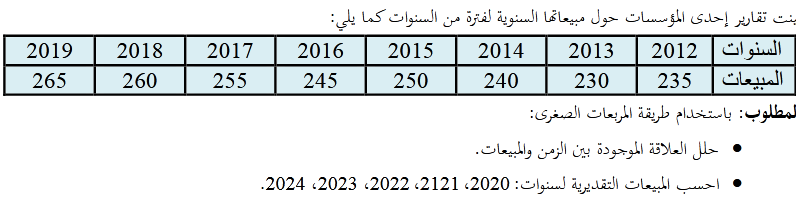 الفصلالاولالثانيالثالثالرابعحجم المبيعات"وحدة"1000150020001500الشهركمية المبيعات15000 وحدة28000 وحدة37000 وحدةالفترة12345678910المبيعات110120130145138162170167195198مايافريلمارسفيفريجانفيالمدة  (x)2117151012الكميات المباعة (y)